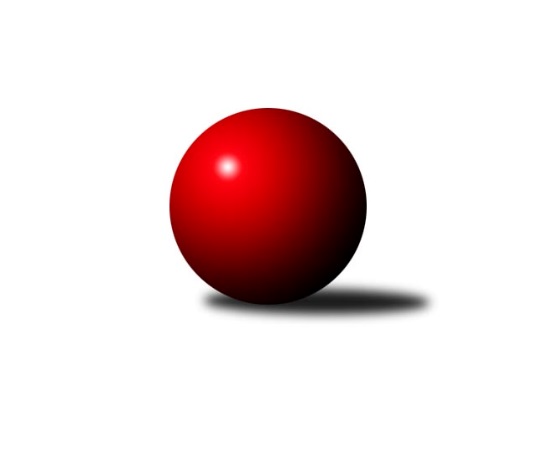 Č.6Ročník 2015/2016	27.5.2024 2. KLZ B 2015/2016Statistika 6. kolaTabulka družstev:		družstvo	záp	výh	rem	proh	skore	sety	průměr	body	plné	dorážka	chyby	1.	TJ Sokol Husovice	6	4	1	1	33.5 : 14.5 	(86.5 : 57.5)	3124	9	2134	990	36.5	2.	KK Mor.Slávia Brno	6	4	0	2	28.5 : 19.5 	(79.0 : 65.0)	3049	8	2093	956	44.8	3.	TJ Rostex Vyškov ˝A˝	6	3	2	1	27.0 : 21.0 	(74.0 : 70.0)	3112	8	2125	987	40	4.	TJ Sokol Vracov	6	4	0	2	24.5 : 23.5 	(76.0 : 68.0)	3089	8	2119	970	42.3	5.	TJ Spartak Pelhřimov	6	3	1	2	28.0 : 20.0 	(78.5 : 65.5)	3042	7	2083	959	45.5	6.	HKK Olomouc ˝B˝	6	3	1	2	23.5 : 24.5 	(62.5 : 81.5)	3062	7	2116	947	45.8	7.	KK PSJ Jihlava	6	3	0	3	24.5 : 23.5 	(72.0 : 72.0)	3000	6	2077	923	52.7	8.	TJ Jiskra Nová Bystřice	6	2	1	3	23.0 : 25.0 	(74.0 : 70.0)	3060	5	2104	956	48	9.	TJ Sokol KARE Luhačovice ˝B˝	6	0	2	4	18.5 : 29.5 	(64.0 : 80.0)	3027	2	2082	945	44.2	10.	KK Vyškov˝B˝	6	0	0	6	9.0 : 39.0 	(53.5 : 90.5)	2939	0	2047	892	62Tabulka doma:		družstvo	záp	výh	rem	proh	skore	sety	průměr	body	maximum	minimum	1.	TJ Sokol Husovice	3	3	0	0	21.5 : 2.5 	(47.5 : 24.5)	3168	6	3185	3140	2.	KK PSJ Jihlava	4	3	0	1	22.0 : 10.0 	(55.5 : 40.5)	3083	6	3123	2978	3.	TJ Sokol Vracov	2	2	0	0	11.0 : 5.0 	(31.0 : 17.0)	3098	4	3161	3035	4.	KK Mor.Slávia Brno	3	2	0	1	14.5 : 9.5 	(43.0 : 29.0)	3103	4	3181	3060	5.	TJ Spartak Pelhřimov	4	2	0	2	17.0 : 15.0 	(50.0 : 46.0)	3029	4	3145	2951	6.	HKK Olomouc ˝B˝	2	1	1	0	9.0 : 7.0 	(24.0 : 24.0)	3148	3	3198	3097	7.	TJ Rostex Vyškov ˝A˝	2	1	1	0	9.0 : 7.0 	(24.0 : 24.0)	3121	3	3159	3083	8.	TJ Jiskra Nová Bystřice	3	1	1	1	14.0 : 10.0 	(42.0 : 30.0)	3100	3	3133	3060	9.	TJ Sokol KARE Luhačovice ˝B˝	3	0	1	2	10.5 : 13.5 	(32.5 : 39.5)	3078	1	3080	3077	10.	KK Vyškov˝B˝	4	0	0	4	7.0 : 25.0 	(38.0 : 58.0)	2943	0	2970	2916Tabulka venku:		družstvo	záp	výh	rem	proh	skore	sety	průměr	body	maximum	minimum	1.	TJ Rostex Vyškov ˝A˝	4	2	1	1	18.0 : 14.0 	(50.0 : 46.0)	3102	5	3169	3061	2.	KK Mor.Slávia Brno	3	2	0	1	14.0 : 10.0 	(36.0 : 36.0)	3031	4	3051	2996	3.	HKK Olomouc ˝B˝	4	2	0	2	14.5 : 17.5 	(38.5 : 57.5)	3041	4	3188	2866	4.	TJ Sokol Vracov	4	2	0	2	13.5 : 18.5 	(45.0 : 51.0)	3087	4	3235	2962	5.	TJ Spartak Pelhřimov	2	1	1	0	11.0 : 5.0 	(28.5 : 19.5)	3049	3	3071	3026	6.	TJ Sokol Husovice	3	1	1	1	12.0 : 12.0 	(39.0 : 33.0)	3102	3	3106	3092	7.	TJ Jiskra Nová Bystřice	3	1	0	2	9.0 : 15.0 	(32.0 : 40.0)	3047	2	3067	3021	8.	TJ Sokol KARE Luhačovice ˝B˝	3	0	1	2	8.0 : 16.0 	(31.5 : 40.5)	3010	1	3060	2938	9.	KK PSJ Jihlava	2	0	0	2	2.5 : 13.5 	(16.5 : 31.5)	2959	0	2963	2954	10.	KK Vyškov˝B˝	2	0	0	2	2.0 : 14.0 	(15.5 : 32.5)	2937	0	3061	2812Tabulka podzimní části:		družstvo	záp	výh	rem	proh	skore	sety	průměr	body	doma	venku	1.	TJ Sokol Husovice	6	4	1	1	33.5 : 14.5 	(86.5 : 57.5)	3124	9 	3 	0 	0 	1 	1 	1	2.	KK Mor.Slávia Brno	6	4	0	2	28.5 : 19.5 	(79.0 : 65.0)	3049	8 	2 	0 	1 	2 	0 	1	3.	TJ Rostex Vyškov ˝A˝	6	3	2	1	27.0 : 21.0 	(74.0 : 70.0)	3112	8 	1 	1 	0 	2 	1 	1	4.	TJ Sokol Vracov	6	4	0	2	24.5 : 23.5 	(76.0 : 68.0)	3089	8 	2 	0 	0 	2 	0 	2	5.	TJ Spartak Pelhřimov	6	3	1	2	28.0 : 20.0 	(78.5 : 65.5)	3042	7 	2 	0 	2 	1 	1 	0	6.	HKK Olomouc ˝B˝	6	3	1	2	23.5 : 24.5 	(62.5 : 81.5)	3062	7 	1 	1 	0 	2 	0 	2	7.	KK PSJ Jihlava	6	3	0	3	24.5 : 23.5 	(72.0 : 72.0)	3000	6 	3 	0 	1 	0 	0 	2	8.	TJ Jiskra Nová Bystřice	6	2	1	3	23.0 : 25.0 	(74.0 : 70.0)	3060	5 	1 	1 	1 	1 	0 	2	9.	TJ Sokol KARE Luhačovice ˝B˝	6	0	2	4	18.5 : 29.5 	(64.0 : 80.0)	3027	2 	0 	1 	2 	0 	1 	2	10.	KK Vyškov˝B˝	6	0	0	6	9.0 : 39.0 	(53.5 : 90.5)	2939	0 	0 	0 	4 	0 	0 	2Tabulka jarní části:		družstvo	záp	výh	rem	proh	skore	sety	průměr	body	doma	venku	1.	KK Mor.Slávia Brno	0	0	0	0	0.0 : 0.0 	(0.0 : 0.0)	0	0 	0 	0 	0 	0 	0 	0 	2.	TJ Sokol Vracov	0	0	0	0	0.0 : 0.0 	(0.0 : 0.0)	0	0 	0 	0 	0 	0 	0 	0 	3.	TJ Spartak Pelhřimov	0	0	0	0	0.0 : 0.0 	(0.0 : 0.0)	0	0 	0 	0 	0 	0 	0 	0 	4.	TJ Jiskra Nová Bystřice	0	0	0	0	0.0 : 0.0 	(0.0 : 0.0)	0	0 	0 	0 	0 	0 	0 	0 	5.	KK Vyškov˝B˝	0	0	0	0	0.0 : 0.0 	(0.0 : 0.0)	0	0 	0 	0 	0 	0 	0 	0 	6.	TJ Sokol Husovice	0	0	0	0	0.0 : 0.0 	(0.0 : 0.0)	0	0 	0 	0 	0 	0 	0 	0 	7.	TJ Rostex Vyškov ˝A˝	0	0	0	0	0.0 : 0.0 	(0.0 : 0.0)	0	0 	0 	0 	0 	0 	0 	0 	8.	TJ Sokol KARE Luhačovice ˝B˝	0	0	0	0	0.0 : 0.0 	(0.0 : 0.0)	0	0 	0 	0 	0 	0 	0 	0 	9.	KK PSJ Jihlava	0	0	0	0	0.0 : 0.0 	(0.0 : 0.0)	0	0 	0 	0 	0 	0 	0 	0 	10.	HKK Olomouc ˝B˝	0	0	0	0	0.0 : 0.0 	(0.0 : 0.0)	0	0 	0 	0 	0 	0 	0 	0 Zisk bodů pro družstvo:		jméno hráče	družstvo	body	zápasy	v %	dílčí body	sety	v %	1.	Hana Beranová 	TJ Sokol Vracov 	5	/	5	(100%)	14.5	/	20	(73%)	2.	Veronika Baudyšová 	TJ Jiskra Nová Bystřice 	5	/	6	(83%)	20.5	/	24	(85%)	3.	Mariana Kreuzingerová 	TJ Sokol Vracov 	5	/	6	(83%)	19	/	24	(79%)	4.	Kristýna Dúšková 	KK PSJ Jihlava 	5	/	6	(83%)	19	/	24	(79%)	5.	Jana Vejmolová 	TJ Rostex Vyškov ˝A˝ 	5	/	6	(83%)	17	/	24	(71%)	6.	Lenka Kričinská 	KK Mor.Slávia Brno 	5	/	6	(83%)	16	/	24	(67%)	7.	Ludmila Landkamerová 	TJ Spartak Pelhřimov 	5	/	6	(83%)	14	/	24	(58%)	8.	Monika Anderová 	TJ Rostex Vyškov ˝A˝ 	5	/	6	(83%)	14	/	24	(58%)	9.	Lucie Oriňáková 	TJ Sokol Husovice 	4.5	/	5	(90%)	14.5	/	20	(73%)	10.	Anna Mašláňová 	TJ Sokol Husovice 	4	/	4	(100%)	11.5	/	16	(72%)	11.	Markéta Gabrhelová 	TJ Sokol Husovice 	4	/	5	(80%)	13	/	20	(65%)	12.	Radka Budošová 	TJ Jiskra Nová Bystřice 	4	/	5	(80%)	12.5	/	20	(63%)	13.	Lenka Wognitschová 	TJ Rostex Vyškov ˝A˝ 	4	/	6	(67%)	16.5	/	24	(69%)	14.	Iva Molová 	TJ Jiskra Nová Bystřice 	4	/	6	(67%)	16	/	24	(67%)	15.	Petra Skotáková 	TJ Spartak Pelhřimov 	4	/	6	(67%)	14.5	/	24	(60%)	16.	Marie Chmelíková 	HKK Olomouc ˝B˝ 	4	/	6	(67%)	13.5	/	24	(56%)	17.	Zdenka Svobodová 	TJ Sokol KARE Luhačovice ˝B˝ 	4	/	6	(67%)	11.5	/	24	(48%)	18.	Zuzana Štěrbová 	TJ Rostex Vyškov ˝A˝ 	4	/	6	(67%)	11	/	24	(46%)	19.	Michaela Slavětínská 	KK Mor.Slávia Brno 	3.5	/	6	(58%)	12.5	/	24	(52%)	20.	Jozefina Vytisková 	TJ Spartak Pelhřimov 	3	/	4	(75%)	11	/	16	(69%)	21.	Eliška Kubáčková 	TJ Sokol Husovice 	3	/	4	(75%)	10.5	/	16	(66%)	22.	Štěpánka Vytisková 	TJ Spartak Pelhřimov 	3	/	4	(75%)	9	/	16	(56%)	23.	Jana Kurialová 	KK Vyškov˝B˝ 	3	/	4	(75%)	8	/	16	(50%)	24.	Jitka Žáčková 	KK Mor.Slávia Brno 	3	/	5	(60%)	12	/	20	(60%)	25.	Lenka Menšíková 	TJ Sokol KARE Luhačovice ˝B˝ 	3	/	5	(60%)	12	/	20	(60%)	26.	Lucie Kelpenčevová 	TJ Sokol Husovice 	3	/	5	(60%)	10	/	20	(50%)	27.	Denisa Hamplová 	HKK Olomouc ˝B˝ 	3	/	5	(60%)	9	/	20	(45%)	28.	Šárka Vacková 	KK PSJ Jihlava 	3	/	5	(60%)	8.5	/	20	(43%)	29.	Jitka Usnulová 	KK Vyškov˝B˝ 	3	/	6	(50%)	14.5	/	24	(60%)	30.	Ludmila Pančochová 	TJ Sokol KARE Luhačovice ˝B˝ 	3	/	6	(50%)	13.5	/	24	(56%)	31.	Pavlína Březinová 	KK Mor.Slávia Brno 	3	/	6	(50%)	13.5	/	24	(56%)	32.	Romana Sedlářová 	KK Mor.Slávia Brno 	3	/	6	(50%)	12.5	/	24	(52%)	33.	Eva Rosendorfská 	KK PSJ Jihlava 	3	/	6	(50%)	12	/	24	(50%)	34.	Jaroslava Havranová 	HKK Olomouc ˝B˝ 	3	/	6	(50%)	12	/	24	(50%)	35.	Aneta Kusiová 	TJ Spartak Pelhřimov 	3	/	6	(50%)	10	/	24	(42%)	36.	Hana Malíšková 	HKK Olomouc ˝B˝ 	2.5	/	5	(50%)	9	/	20	(45%)	37.	Simona Matulová 	KK PSJ Jihlava 	2.5	/	5	(50%)	9	/	20	(45%)	38.	Andrea Katriňáková 	TJ Sokol KARE Luhačovice ˝B˝ 	2.5	/	6	(42%)	11	/	24	(46%)	39.	Monika Hubíková 	TJ Sokol KARE Luhačovice ˝B˝ 	2	/	3	(67%)	6	/	12	(50%)	40.	Ivana Pitronová 	TJ Sokol Husovice 	2	/	3	(67%)	6	/	12	(50%)	41.	Andrea Tatoušková 	HKK Olomouc ˝B˝ 	2	/	4	(50%)	6	/	16	(38%)	42.	Monika Pšenková 	TJ Sokol Husovice 	2	/	5	(40%)	11	/	20	(55%)	43.	Simona Černušková 	TJ Spartak Pelhřimov 	2	/	5	(40%)	10.5	/	20	(53%)	44.	Veronika Brychtová 	KK PSJ Jihlava 	2	/	5	(40%)	8.5	/	20	(43%)	45.	Martina Šupálková 	TJ Sokol Vracov 	2	/	6	(33%)	13	/	24	(54%)	46.	Jana Mačudová 	TJ Sokol Vracov 	2	/	6	(33%)	12	/	24	(50%)	47.	Lucie Vrecková 	TJ Jiskra Nová Bystřice 	2	/	6	(33%)	10	/	24	(42%)	48.	Dana Fišerová 	KK PSJ Jihlava 	2	/	6	(33%)	10	/	24	(42%)	49.	Monika Niklová 	TJ Sokol Vracov 	1.5	/	4	(38%)	7	/	16	(44%)	50.	Gabriela Filakovská 	TJ Jiskra Nová Bystřice 	1	/	1	(100%)	4	/	4	(100%)	51.	Ivana Pešková 	KK Mor.Slávia Brno 	1	/	1	(100%)	2	/	4	(50%)	52.	Zdena Vytisková 	TJ Spartak Pelhřimov 	1	/	1	(100%)	2	/	4	(50%)	53.	Monika Rusňáková 	KK Mor.Slávia Brno 	1	/	2	(50%)	5	/	8	(63%)	54.	Michaela Běhounová 	TJ Jiskra Nová Bystřice 	1	/	2	(50%)	4.5	/	8	(56%)	55.	Jana Vránková 	KK Mor.Slávia Brno 	1	/	2	(50%)	4.5	/	8	(56%)	56.	Veronika Štáblová 	TJ Sokol Husovice 	1	/	2	(50%)	2	/	8	(25%)	57.	Kateřina Carnová 	TJ Spartak Pelhřimov 	1	/	3	(33%)	6.5	/	12	(54%)	58.	Eva Dušek 	KK PSJ Jihlava 	1	/	3	(33%)	5	/	12	(42%)	59.	Martina Miškeříková 	TJ Sokol Vracov 	1	/	3	(33%)	3	/	12	(25%)	60.	Ivana Wagnerová 	KK Vyškov˝B˝ 	1	/	4	(25%)	6.5	/	16	(41%)	61.	Monika Tilšerová 	TJ Rostex Vyškov ˝A˝ 	1	/	5	(20%)	8	/	20	(40%)	62.	Silvie Vaňková 	HKK Olomouc ˝B˝ 	1	/	5	(20%)	7.5	/	20	(38%)	63.	Eva Kadrnožková 	TJ Jiskra Nová Bystřice 	1	/	5	(20%)	5	/	20	(25%)	64.	Jana Kovářová 	KK Vyškov˝B˝ 	1	/	6	(17%)	11	/	24	(46%)	65.	Milana Alánová 	KK Vyškov˝B˝ 	1	/	6	(17%)	9.5	/	24	(40%)	66.	Helena Konečná 	TJ Sokol KARE Luhačovice ˝B˝ 	0	/	1	(0%)	2	/	4	(50%)	67.	Hana Kropáčová 	HKK Olomouc ˝B˝ 	0	/	1	(0%)	1.5	/	4	(38%)	68.	Alena Machalíčková 	HKK Olomouc ˝B˝ 	0	/	1	(0%)	1	/	4	(25%)	69.	Dagamar Králová 	TJ Jiskra Nová Bystřice 	0	/	1	(0%)	0	/	4	(0%)	70.	Radka Suchomelová 	KK Vyškov˝B˝ 	0	/	1	(0%)	0	/	4	(0%)	71.	Pavla Fialová 	TJ Rostex Vyškov ˝A˝ 	0	/	2	(0%)	3.5	/	8	(44%)	72.	Daniela Kordulová 	TJ Sokol Vracov 	0	/	2	(0%)	3	/	8	(38%)	73.	Veronika Presová 	TJ Sokol Vracov 	0	/	2	(0%)	3	/	8	(38%)	74.	Jana Mikulcová 	TJ Sokol KARE Luhačovice ˝B˝ 	0	/	2	(0%)	2	/	8	(25%)	75.	Alena Kupčíková 	TJ Rostex Vyškov ˝A˝ 	0	/	2	(0%)	2	/	8	(25%)	76.	Marta Beranová 	TJ Sokol Vracov 	0	/	2	(0%)	1.5	/	8	(19%)	77.	Lea Olšáková 	KK Mor.Slávia Brno 	0	/	2	(0%)	1	/	8	(13%)	78.	Kateřina Bajerová 	HKK Olomouc ˝B˝ 	0	/	2	(0%)	1	/	8	(13%)	79.	Hana Konečná 	TJ Sokol KARE Luhačovice ˝B˝ 	0	/	2	(0%)	1	/	8	(13%)	80.	Lucie Trávníčková 	TJ Rostex Vyškov ˝A˝ 	0	/	3	(0%)	2	/	12	(17%)	81.	Ludmila Tomiczková 	KK Vyškov˝B˝ 	0	/	3	(0%)	1.5	/	12	(13%)	82.	Hana Krajíčková 	TJ Sokol KARE Luhačovice ˝B˝ 	0	/	4	(0%)	3	/	16	(19%)	83.	Veronika Pýchová 	TJ Jiskra Nová Bystřice 	0	/	4	(0%)	1.5	/	16	(9%)	84.	Běla Omastová 	KK Vyškov˝B˝ 	0	/	6	(0%)	2.5	/	24	(10%)Průměry na kuželnách:		kuželna	průměr	plné	dorážka	chyby	výkon na hráče	1.	HKK Olomouc, 1-8	3123	2133	990	43.8	(520.6)	2.	TJ Sokol Luhačovice, 1-4	3089	2119	970	37.8	(514.9)	3.	TJ Sokol Husovice, 1-4	3086	2113	972	43.2	(514.4)	4.	KK MS Brno, 1-4	3068	2099	968	42.3	(511.4)	5.	TJ Jiskra Nová Bystřice, 1-4	3059	2097	962	49.2	(510.0)	6.	Pelhřimov, 1-4	3056	2100	956	45.0	(509.5)	7.	KK PSJ Jihlava, 1-4	3047	2110	937	53.5	(507.9)	8.	TJ Sokol Vracov, 1-6	3032	2089	943	43.5	(505.4)	9.	KK Vyškov, 1-4	3031	2093	938	49.9	(505.3)Nejlepší výkony na kuželnách:HKK Olomouc, 1-8HKK Olomouc ˝B˝	3198	5. kolo	Marie Chmelíková 	HKK Olomouc ˝B˝	580	5. koloTJ Rostex Vyškov ˝A˝	3169	5. kolo	Pavla Fialová 	TJ Rostex Vyškov ˝A˝	578	5. koloHKK Olomouc ˝B˝	3097	2. kolo	Silvie Vaňková 	HKK Olomouc ˝B˝	572	2. koloTJ Sokol KARE Luhačovice ˝B˝	3031	2. kolo	Hana Malíšková 	HKK Olomouc ˝B˝	550	5. kolo		. kolo	Lenka Wognitschová 	TJ Rostex Vyškov ˝A˝	542	5. kolo		. kolo	Lenka Menšíková 	TJ Sokol KARE Luhačovice ˝B˝	541	2. kolo		. kolo	Zuzana Štěrbová 	TJ Rostex Vyškov ˝A˝	532	5. kolo		. kolo	Jaroslava Havranová 	HKK Olomouc ˝B˝	522	5. kolo		. kolo	Marie Chmelíková 	HKK Olomouc ˝B˝	521	2. kolo		. kolo	Denisa Hamplová 	HKK Olomouc ˝B˝	520	5. koloTJ Sokol Luhačovice, 1-4TJ Rostex Vyškov ˝A˝	3116	3. kolo	Monika Anderová 	TJ Rostex Vyškov ˝A˝	559	3. koloTJ Sokol Vracov	3114	1. kolo	Mariana Kreuzingerová 	TJ Sokol Vracov	552	1. koloTJ Sokol KARE Luhačovice ˝B˝	3080	5. kolo	Ludmila Landkamerová 	TJ Spartak Pelhřimov	546	5. koloTJ Sokol KARE Luhačovice ˝B˝	3078	3. kolo	Andrea Katriňáková 	TJ Sokol KARE Luhačovice ˝B˝	545	3. koloTJ Sokol KARE Luhačovice ˝B˝	3077	1. kolo	Zdenka Svobodová 	TJ Sokol KARE Luhačovice ˝B˝	542	1. koloTJ Spartak Pelhřimov	3071	5. kolo	Hana Beranová 	TJ Sokol Vracov	541	1. kolo		. kolo	Ludmila Pančochová 	TJ Sokol KARE Luhačovice ˝B˝	537	5. kolo		. kolo	Zdena Vytisková 	TJ Spartak Pelhřimov	530	5. kolo		. kolo	Andrea Katriňáková 	TJ Sokol KARE Luhačovice ˝B˝	529	5. kolo		. kolo	Jana Vejmolová 	TJ Rostex Vyškov ˝A˝	529	3. koloTJ Sokol Husovice, 1-4TJ Sokol Husovice	3185	3. kolo	Lucie Oriňáková 	TJ Sokol Husovice	559	1. koloTJ Sokol Husovice	3178	1. kolo	Lucie Vrecková 	TJ Jiskra Nová Bystřice	557	3. koloTJ Sokol Husovice	3140	5. kolo	Lucie Kelpenčevová 	TJ Sokol Husovice	556	1. koloHKK Olomouc ˝B˝	3030	1. kolo	Monika Pšenková 	TJ Sokol Husovice	551	5. koloTJ Jiskra Nová Bystřice	3021	3. kolo	Eliška Kubáčková 	TJ Sokol Husovice	551	3. koloKK PSJ Jihlava	2963	5. kolo	Anna Mašláňová 	TJ Sokol Husovice	545	1. kolo		. kolo	Markéta Gabrhelová 	TJ Sokol Husovice	544	5. kolo		. kolo	Markéta Gabrhelová 	TJ Sokol Husovice	536	3. kolo		. kolo	Lucie Kelpenčevová 	TJ Sokol Husovice	532	3. kolo		. kolo	Ivana Pitronová 	TJ Sokol Husovice	532	1. koloKK MS Brno, 1-4KK Mor.Slávia Brno	3181	6. kolo	Jitka Žáčková 	KK Mor.Slávia Brno	560	4. koloHKK Olomouc ˝B˝	3080	4. kolo	Pavlína Březinová 	KK Mor.Slávia Brno	560	6. koloKK Mor.Slávia Brno	3067	2. kolo	Lenka Kričinská 	KK Mor.Slávia Brno	545	2. koloTJ Rostex Vyškov ˝A˝	3062	6. kolo	Monika Anderová 	TJ Rostex Vyškov ˝A˝	542	6. koloKK Mor.Slávia Brno	3060	4. kolo	Lenka Kričinská 	KK Mor.Slávia Brno	540	6. koloTJ Sokol Vracov	2962	2. kolo	Romana Sedlářová 	KK Mor.Slávia Brno	537	6. kolo		. kolo	Michaela Slavětínská 	KK Mor.Slávia Brno	532	2. kolo		. kolo	Jana Vejmolová 	TJ Rostex Vyškov ˝A˝	527	6. kolo		. kolo	Jitka Žáčková 	KK Mor.Slávia Brno	523	6. kolo		. kolo	Silvie Vaňková 	HKK Olomouc ˝B˝	523	4. koloTJ Jiskra Nová Bystřice, 1-4HKK Olomouc ˝B˝	3188	6. kolo	Silvie Vaňková 	HKK Olomouc ˝B˝	550	6. koloTJ Jiskra Nová Bystřice	3133	6. kolo	Veronika Baudyšová 	TJ Jiskra Nová Bystřice	549	4. koloTJ Jiskra Nová Bystřice	3106	2. kolo	Iva Molová 	TJ Jiskra Nová Bystřice	547	4. koloTJ Jiskra Nová Bystřice	3060	4. kolo	Iva Molová 	TJ Jiskra Nová Bystřice	546	6. koloTJ Sokol KARE Luhačovice ˝B˝	3060	4. kolo	Andrea Tatoušková 	HKK Olomouc ˝B˝	546	6. koloKK Vyškov˝B˝	2812	2. kolo	Radka Budošová 	TJ Jiskra Nová Bystřice	545	2. kolo		. kolo	Radka Budošová 	TJ Jiskra Nová Bystřice	539	6. kolo		. kolo	Ludmila Pančochová 	TJ Sokol KARE Luhačovice ˝B˝	538	4. kolo		. kolo	Veronika Baudyšová 	TJ Jiskra Nová Bystřice	536	6. kolo		. kolo	Jaroslava Havranová 	HKK Olomouc ˝B˝	536	6. koloPelhřimov, 1-4TJ Sokol Vracov	3235	6. kolo	Mariana Kreuzingerová 	TJ Sokol Vracov	580	6. koloTJ Spartak Pelhřimov	3145	4. kolo	Monika Niklová 	TJ Sokol Vracov	565	6. koloTJ Sokol Husovice	3106	4. kolo	Hana Beranová 	TJ Sokol Vracov	561	6. koloKK Mor.Slávia Brno	3045	1. kolo	Jozefina Vytisková 	TJ Spartak Pelhřimov	558	4. koloTJ Spartak Pelhřimov	3018	2. kolo	Aneta Kusiová 	TJ Spartak Pelhřimov	548	4. koloTJ Spartak Pelhřimov	3000	1. kolo	Petra Skotáková 	TJ Spartak Pelhřimov	545	6. koloKK PSJ Jihlava	2954	2. kolo	Michaela Slavětínská 	KK Mor.Slávia Brno	544	1. koloTJ Spartak Pelhřimov	2951	6. kolo	Simona Černušková 	TJ Spartak Pelhřimov	543	6. kolo		. kolo	Štěpánka Vytisková 	TJ Spartak Pelhřimov	536	1. kolo		. kolo	Monika Pšenková 	TJ Sokol Husovice	536	4. koloKK PSJ Jihlava, 1-4KK PSJ Jihlava	3123	3. kolo	Ivana Wagnerová 	KK Vyškov˝B˝	573	4. koloKK PSJ Jihlava	3121	6. kolo	Kristýna Dúšková 	KK PSJ Jihlava	570	6. koloKK PSJ Jihlava	3109	4. kolo	Michaela Slavětínská 	KK Mor.Slávia Brno	563	3. koloKK Vyškov˝B˝	3061	4. kolo	Kristýna Dúšková 	KK PSJ Jihlava	558	3. koloTJ Jiskra Nová Bystřice	3052	1. kolo	Kristýna Dúšková 	KK PSJ Jihlava	557	4. koloKK Mor.Slávia Brno	2996	3. kolo	Eva Rosendorfská 	KK PSJ Jihlava	556	3. koloKK PSJ Jihlava	2978	1. kolo	Eva Rosendorfská 	KK PSJ Jihlava	556	4. koloTJ Sokol KARE Luhačovice ˝B˝	2938	6. kolo	Iva Molová 	TJ Jiskra Nová Bystřice	551	1. kolo		. kolo	Gabriela Filakovská 	TJ Jiskra Nová Bystřice	549	1. kolo		. kolo	Šárka Vacková 	KK PSJ Jihlava	543	4. koloTJ Sokol Vracov, 1-6TJ Sokol Vracov	3161	5. kolo	Jana Mačudová 	TJ Sokol Vracov	568	5. koloTJ Jiskra Nová Bystřice	3067	5. kolo	Mariana Kreuzingerová 	TJ Sokol Vracov	565	5. koloTJ Sokol Vracov	3035	3. kolo	Hana Beranová 	TJ Sokol Vracov	553	5. koloHKK Olomouc ˝B˝	2866	3. kolo	Mariana Kreuzingerová 	TJ Sokol Vracov	542	3. kolo		. kolo	Iva Molová 	TJ Jiskra Nová Bystřice	539	5. kolo		. kolo	Radka Budošová 	TJ Jiskra Nová Bystřice	538	5. kolo		. kolo	Veronika Baudyšová 	TJ Jiskra Nová Bystřice	534	5. kolo		. kolo	Martina Miškeříková 	TJ Sokol Vracov	515	3. kolo		. kolo	Martina Šupálková 	TJ Sokol Vracov	515	5. kolo		. kolo	Hana Beranová 	TJ Sokol Vracov	510	3. koloKK Vyškov, 1-4TJ Rostex Vyškov ˝A˝	3159	2. kolo	Jana Vejmolová 	TJ Rostex Vyškov ˝A˝	594	4. koloTJ Sokol Husovice	3102	2. kolo	Lenka Wognitschová 	TJ Rostex Vyškov ˝A˝	577	2. koloTJ Sokol Husovice	3092	6. kolo	Jana Vejmolová 	TJ Rostex Vyškov ˝A˝	551	2. koloTJ Rostex Vyškov ˝A˝	3083	4. kolo	Jana Kovářová 	KK Vyškov˝B˝	550	5. koloTJ Rostex Vyškov ˝A˝	3061	1. kolo	Monika Pšenková 	TJ Sokol Husovice	546	6. koloKK Mor.Slávia Brno	3051	5. kolo	Michaela Slavětínská 	KK Mor.Slávia Brno	546	5. koloTJ Sokol Vracov	3036	4. kolo	Petra Skotáková 	TJ Spartak Pelhřimov	545	3. koloTJ Spartak Pelhřimov	3026	3. kolo	Eliška Kubáčková 	TJ Sokol Husovice	544	6. koloKK Vyškov˝B˝	2970	5. kolo	Martina Šupálková 	TJ Sokol Vracov	542	4. koloKK Vyškov˝B˝	2966	6. kolo	Monika Anderová 	TJ Rostex Vyškov ˝A˝	540	4. koloČetnost výsledků:	8.0 : 0.0	1x	7.5 : 0.5	1x	7.0 : 1.0	4x	6.0 : 2.0	5x	5.0 : 3.0	4x	4.0 : 4.0	4x	3.5 : 4.5	1x	3.0 : 5.0	3x	2.5 : 5.5	1x	2.0 : 6.0	5x	1.0 : 7.0	1x